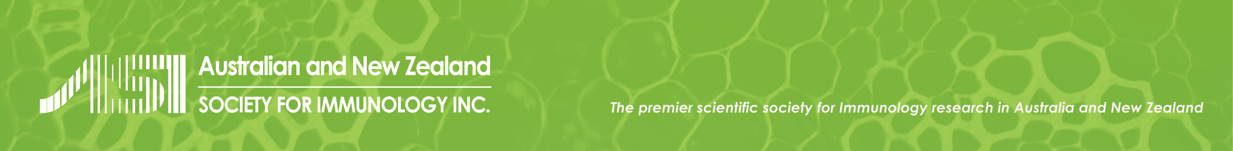 InstructionsEnter the information listed below. For YES/NO questions, delete as requiredPlease do not scan these forms. It is NOT necessary to obtain manual signatures from supervisors and institution officials. Simply enter their names and e-mail addresses.Rename the form to ‘LASTNAME YYYY_Postgrad’ and submit in pdf format as per website instructions.Personal Details
Name:Email:ASI membershipCurrent positionCurrent Organisation / Department:Current position (e.g. Research Technician, Honours or PhD student):Supervisor Name:Start date (dd/mm/yyyy):Please list all previous research experience.Previous Position (s):Organisation / Department:	Position (e.g. Research Technician, Honours student):			In position since:Supervisors Name:Copy and complete the above section as many times as required.Travel DestinationsMain Travel destinationAdditional Travel DestinationsInstitution 1Institution 2Details of Submitted AbstractPlease copy here the abstract you have submitted or intend to submit(Include Title and Author’s Names)Career benefitOutline how participation in this conference and any visits being made to other institutions will make a substantial contribution to your studies and future career (do not exceed 250 words)Publication RecordPlease provide a list of publications and presentations under the following headings (use extra pages if necessary):  Refereed papers (do not include reviews or published conference proceedings) Other papers (reviews, “news and views”, commentaries, etc.)Conference Abstracts and Oral Presentations (include published conference proceedings in this section)Supervisor’s Support Statement Please comment on the applicant’s academic and research achievements and future prospects. Do not exceed 250 words.Supervisor’s Name:Institution:Email:Date:Please do not sign this form. Enter only your name and e-mail address.Institutional EndorsementI have read and support the application by (Name of Applicant) __________________ for an ASI 2019 Travel Award. Name:Position (Director, Department Head or other Responsible Office)r:Email:Date:Please do not sign this form. Enter only your name and e-mail address.Were you a full ASI member last year?YESNOAre you a full ASI member as of April 1st this year?YESNOInstitution: Host’s name:Host’s email address:Purpose of visitHas this visit been arranged yet?Has this visit been arranged yet?YESNOWill you give a seminar?Will you give a seminar?YESNOInstitution: Host’s name:Host’s email address:Purpose of visitHas this visit been arranged yet?Has this visit been arranged yet?YESNOWill you give a seminar?Will you give a seminar?YESNOHave you submitted an abstract yet?Have you submitted an abstract yet?Have you submitted an abstract yet?YESYESNOAbstract acceptance:OralPosterPosterUnder review:Under review:Under review: